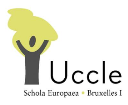 RENTREE SCOLAIRE 2016-2017ACCUEIL  NOUVEAUX ELEVES ET DE LEURS PARENTSCYCLE SECONDAIREChers Parents,Nous sommes heureux d’accueillir votre enfant au sein de notre école. Nous espérons qu’il s’y sentira vite à l’aise et que sa scolarité s’y déroulera dans les meilleures conditions. Une réunion d’information est prévue le jeudi 1 septembre 2016 à 15H15 pour vous informer de l’organisation générale de l’école secondaire. Elle sera suivie d’une visite de l’école en compagnie des enseignants de la langue de la section de votre enfant. 15H15-16H45Accueil des nouvelles familles dans le réfectoire du bâtiment Van Houtte. Le groupe sera pris en charge en première instance par le Directeur Adjoint. Ensuite les coordinateurs de cycle et les conseillers d’éducation accueilleront les nouveaux élèves :niveaux 1/2/3 dans le gymnase (Van Houtte).niveaux 4/5 dans la Salle polyvalente (Michelangelo (MA)).Niveau 6 dans la Bibliothèque 4-7 (Platon R003) (R).17H00Visite guidée de l’établissement en compagnie des représentants nationaux. Point de rencontre devant le bâtiment VAN HOUTTE.Nous vous invitons à lire très attentivement la brochure « Informations générales» qui se trouve sur le site de l’école www.eeb1.eu sous « notre école->règlements & brochures ». Elle contient toutes les informations utiles et indispensables au bon déroulement de l’année scolaire.La liste de livres est aussi disponible sur le site de l’école sous la rubrique  Ecole secondaire  information pratique liste de livres.Nous vous remercions vivement de communiquer tout changement d’adresse e-mail à Madame Hélène Evrard. C’est le moyen de communication privilégiée entre l’administration, la Direction, les enseignants et les Parents.Nous vous souhaitons à vous et votre enfant une excellente rentrée.Lars ROESENDirecteur-AdjointEn charge du secondaire START OF THE 2016/2017 SCHOOL YEARWELCOMING OF  PUPILS  THEIR PARENTSSECONDARY CYCLEDear Parents,We are looking forward to welcoming your child to our school. We hope that s/he will settle in quickly and enjoy his/her time here. A meeting shall be held on Thursday 1 September 2016 at 15.15 to provide you with information on the general organisation of the secondary school. It will be followed by a tour of the school with a teacher from your child’s language section.15.15-16.45Reception of new families in the canteen in the Van Houtte building. The group shall initially be addressed by the Deputy Director. The cycle coordinators and the educational advisors shall then welcome the new pupils:Years 1/2/3 in the gym hall (Van Houtte building)Years 4/5 in the Salle polyvalente (Michelangelo (MA))Year 6 in the S4-S7 Library (Platon R003) (R).17.00Guided tour of the school in groups with national representatives. Meeting point in front of the VAN HOUTTE building.Please read the « General information » brochure very carefully – it may be found on the school’s website www.eeb1.eu under “our school-> rules & brochures”. It contains essential information about the general organisation of the school and the school year. The book list for 2016/2017 may also be found on the website under  Secondary School  Practical information > Book List.Please inform Mrs Hélène Evrard of any changes to your e-mail address. This is the preferred means of communication between the administration, the management, the teachers and the parents. We wish you and your child an excellent start to the school year.Lars ROESENDeputy Director in charge of secondarySCHULJAHRESBEGINN 2016/2017EMPFANG DER NEUEN SCHÜLER UND IHRER ELTERNSEKUNDARBEREICHLiebe Eltern,wir freuen uns, Ihr Kind in unserer Schule empfangen zu dürfen. Wir hoffen, dass es sich bei uns wohl fühlen  und sein Schuljahr erfolgreich abschließen wird. Eine Informationsversammlung ist für Donnerstag, den 1. September 2016 um 15:15 Uhr vorgesehen, um Sie über die allgemeine Organisation der Sekundarschule zu informieren. Im Anschluss daran findet ein Rundgang auf dem Schulgelände mit den Lehrpersonen der Sprachsektion Ihres Kindes statt. 15:15-16:45 UhrEmpfang der neuen Familien im Esssaal des Gebäudes Van Houtte. Die Gruppe wird zunächst vom Stellvertretenden Direktor begrüßt. Anschließend empfangen die Stufenkoordinatoren und Erziehungsberater die neuen Schüler:Niveau 1/2/3 im Turnsaal (Van Houtte)Niveau 4/5 in der Mehrzweckhalle (Michelangelo)(MA)Niveau 6 in der Bibliothek 4-7 (Platon R003)(R)17:00 UhrGeführter Rundgang durch die Schule mit den nationalen Vertretern. Treffpunkt vor dem Gebäude VAN HOUTTE.Wir möchten Sie bitten, die Broschüre « Allgemeine Informationen », die sich auf unserer Schulwebsite www.eeb1.eu  unter der Rubrik „Unsere Schule -> Bestimmungen & Broschüren“ befindet, aufmerksam durch zu lesen. Sie enthält alle nützlichen und unerlässlichen Informationen zum reibungslosen Ablauf des Schuljahres. Die Bücherliste steht auf der Schulwebsite unter der Rubrik « Sekundarschule  Praktische Informationen“ zu Ihrer Verfügung.Wir danken Ihnen, jede Änderung Ihrer E-Mail-Adresse unverzüglich Frau Hélène Evrard mitzuteilen. Dies ist der bevorzugte Kommunikationsweg zwischen Schulverwaltung, Direktion, Lehrerschaft und den Eltern.Wir wünschen Ihnen und Ihrem Kind einen ausgezeichneten Schuljahresbeginn. Lars ROESENStellvertretender Direktor für den Sekundarbereich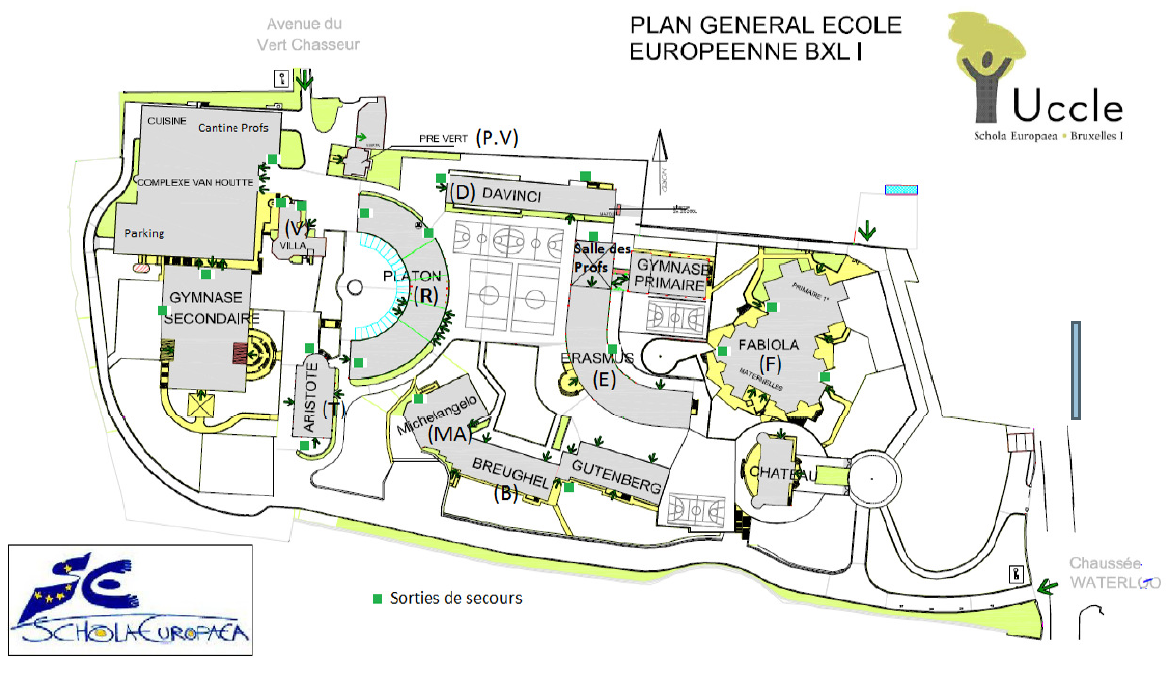 SECTIONREPRESENTANTSALLEAnglophoneM. Davey/Mme ButlerSalle polyvalenteGermanophoneM. SängerPlaton R106DanoiseMme PindstrupPlaton R104EspagnoleM. Alonso GonzalezPlaton R105Francophone M. Allaud/Mme De ConinckVan HoutteHongroiseM. BankiPlaton R102ItalienneM. CattaneoPlaton R101PolonaiseMme MierkewieczPlaton R103Elèves SWALS SLOMme Campelj JurecicBiblio S1/S3, R 113Elèves SWALS ROÀ confirmerBiblio S1/S3, R 113Elèves SWALS BUMme KalbovaBiblio S1/S3, R 113SECTIONREPRESENTATIVEROOMAnglophoneMr Davey/Mme ButlerSalle polyvalenteGermanophoneMr SängerPlaton R106DanishMme PindstrupPlaton R104SpanishMr Alonso GonzalezPlaton R105Francophone Mr Allaud/Mme De ConinckVan HoutteHungarianMr BankiPlaton R102ItalianMr CattaneoPlaton R101PolishMrs MierkewieczPlaton R103SWALS pupils SLOMrs Campelj JurecicLibrary S1/S3, R 113SWALS pupils ROTo be confirmedLibrary S1/S3, R 113SWALS pupils BUMrs KalbovaLibrary S1/S3, R 113SEKTIONVERTRETERRAUMEnglischsprachigeHerr Davey/Frau ButlerMehrzweckhalleDeutschsprachigeHerr SängerPlaton R 106DänischeFrau PindstrupPlaton R 104SpanischeHerr Alonso GonzalezPlaton R 105FranzösischsprachigeHerr Allaud/Frau De ConinckVan HoutteUngarischeHerr BankiPlaton R 102ItalienischeHerr CattaneoPlaton R 101PolnischeFrau MierkiewiczPlaton R 103SWALS-Schüler SLOFrau Campelj JurecicBibliothek S1/S3, R 113SWALS-Schüler ROnoch zu bestätigenBibliothek S1/S3, R 113SWALS-Schüler BUFrau KalbovaBibliothek S1/S3, R 113